WHOLE IN ONE GOLF CAMP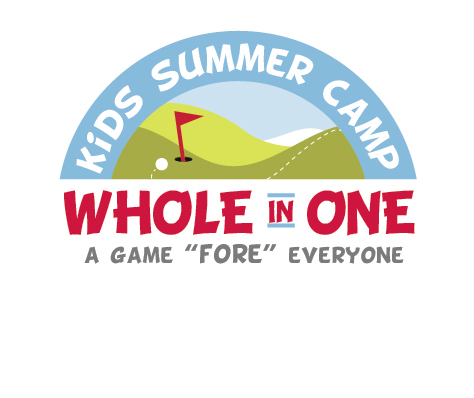 THE OHIO STATE UNIVERSITYPAES BUILDING, SUITE 138305 ANNIE & JOHN GLENN AVE.COLUMBUS, OH  43210(614) 292-2606www.go.osu.edu/wholeinonewestfall.50@osu.eduCAMPER INFORMATIONLast Name				First Name 					Middle Initial_____ 		 Male			Left Handed        	________________________Age		 Female			Right Handed	Phone NumberI am Registering for Week: (check one)    June 5 through June 9, 2017 1:00 pm to 4:00 pm – Down Syndrome ages 6 to 10 years old    June 12 through June 16, 2017 9:00 am to 12:00 pm – Autism ages 6 to 10 years old    June 12 through June 16, 2017 1:00 pm to 4:00 – Autism ages 11 to 14 years old    June 26 through June 30, 2017 9:00 am to 12:00 pm – Autism ages 6 to 10 years old    June 26 through June 30, 2017 1:00 am to 4:00 pm – Autism ages 11 to 14 years old    July 10 through July 14, 2017 1:00 am to 4:00 pm – Down Syndrome ages 11 to 14 years oldCamper’s T-shirt Size Child Small		 Adult Small Child Medium	 Adult Medium Child Large		 Adult Large Child X-Large	 Adult X-LargeCan the camper use the restroom independently? Yes		 NoHas the camper ever played golf? Yes		 NoDoes the camper have a behavior plan? Yes	(please attach to this form)		 NoDoes the camper use a communication device? Yes		 NoDoes your camper carry an EPI-PEN or a rescue inhaler? Yes		 NoAre your camper’s immunizations up to date?   Yes		 NoDoes your camper have any restrictions regarding physical activity?   Yes	 NoIf yes, please describe: ___________________________________________________________List all medications and dosages that your camper takes on a regular basis _________________Please list the camper’s allergies (medications, food, environmental):  _____________________Please list all medical conditions that affect the camper:  _______________________________What are the camper’s likes and dislikes?  ___________________________________________Describe the camper’s communication needs: ________________________________________What are the camper’s sensory needs? Is the camper sensitive to noise or light? ____________What are the camper’s triggers? ___________________________________________________Describe how the camper transitions between tasks ___________________________________EMERGENCY CONTACT INFORMATION_________________________________		____________________________________Parent/Guardian (1) Name				Parent/Guardian (2) Name________________________________		____________________________________________________________________		____________________________________Address						Address________________   ______________		_______________   ___________________Cell Phone		Home Phone			Cell Phone		Home Phone_______________________________		___________________________________Email Parent (1)					Email Parent (2)ALTERNATE EMERGENCY CONTACT INFORMATION______________________________________________________		__________________Name and Relationship							PhoneCONSENT FORMS FOR PARTICIPATIONParent/Guardian Authorization for Health Care: As the parent/legal guardian of _________________________, I/we request that, in my/our absence, the above-named camper be admitted to any hospital or medical facility for diagnosis and treatment; and, I consent to such admission, diagnosis, and treatment. I/we request, consent to, and authorize physicians, dentist, and staff, duly licensed as Doctors of Medicine or Doctors of Dentistry or other licensed technicians or nurses, to perform any diagnostic procedures, treatment procedures, operative procedures and x-ray treatment of the above minor. ______________________________________	_______________________Parent/Guardian Signature		Date			Relationship______________________________________	_______________________	Parent/Guardian Signature		Date			RelationshipCONSENT FOR US OF INFORMATION AND PERSONA OF A MINOR I hereby grant to The Ohio State University the right to publish, broadcast, webcast, or disseminate in any other form or medium any or all of the following:Stories/information about my child for use in news stories, publications, promotional materials, web features and/or for any other purpose of the university.Photographs, video, audio, and other images or likenesses of my child for use in news stories, promotional materials, web features and/or any other purpose of the university.All photographs, video, audio, images, likenesses, stories and other materials will remain the property of The Ohio State University I do not consent to the use of my child’s image for any purpose________________________________________________		_________________Signature of Parent/Guardian						Date:________________________________________________		_________________Signature of Parent/Guardian						Date:Checks and money orders should be made out to: THE OHIO STATE UNIVERSITYReturn this completed form and the camper registration fee to:Jae WestfallPAES Building, Suite 138305 Annie and John Glenn AveColumbus, OH  43210